        Работа с прописями в средней группе А «Солнышко»
Дети очень любят работать с прописями, здесь они упражняются в умении аккуратно закрашивать предметы, проводить различные линии по пунктирам, воспитываются добиваться хороших результатов в работе.   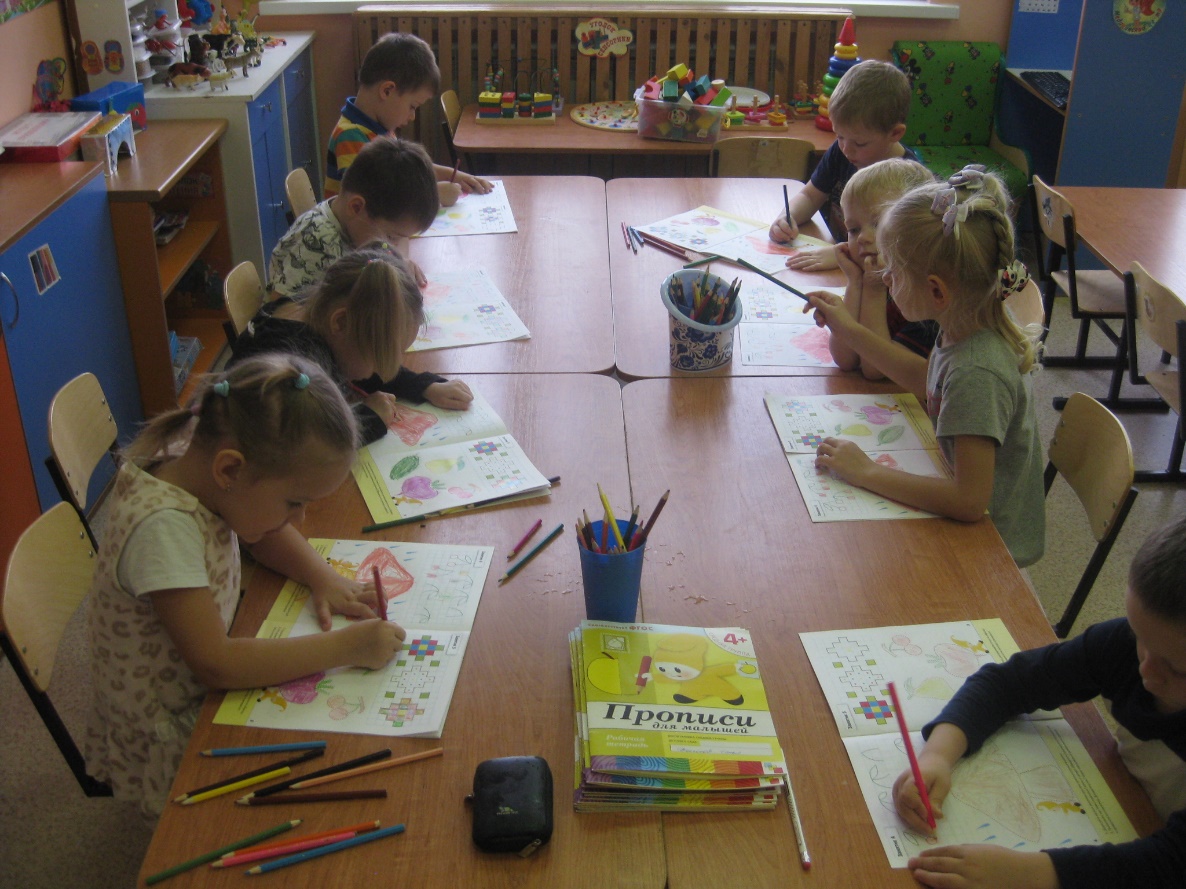 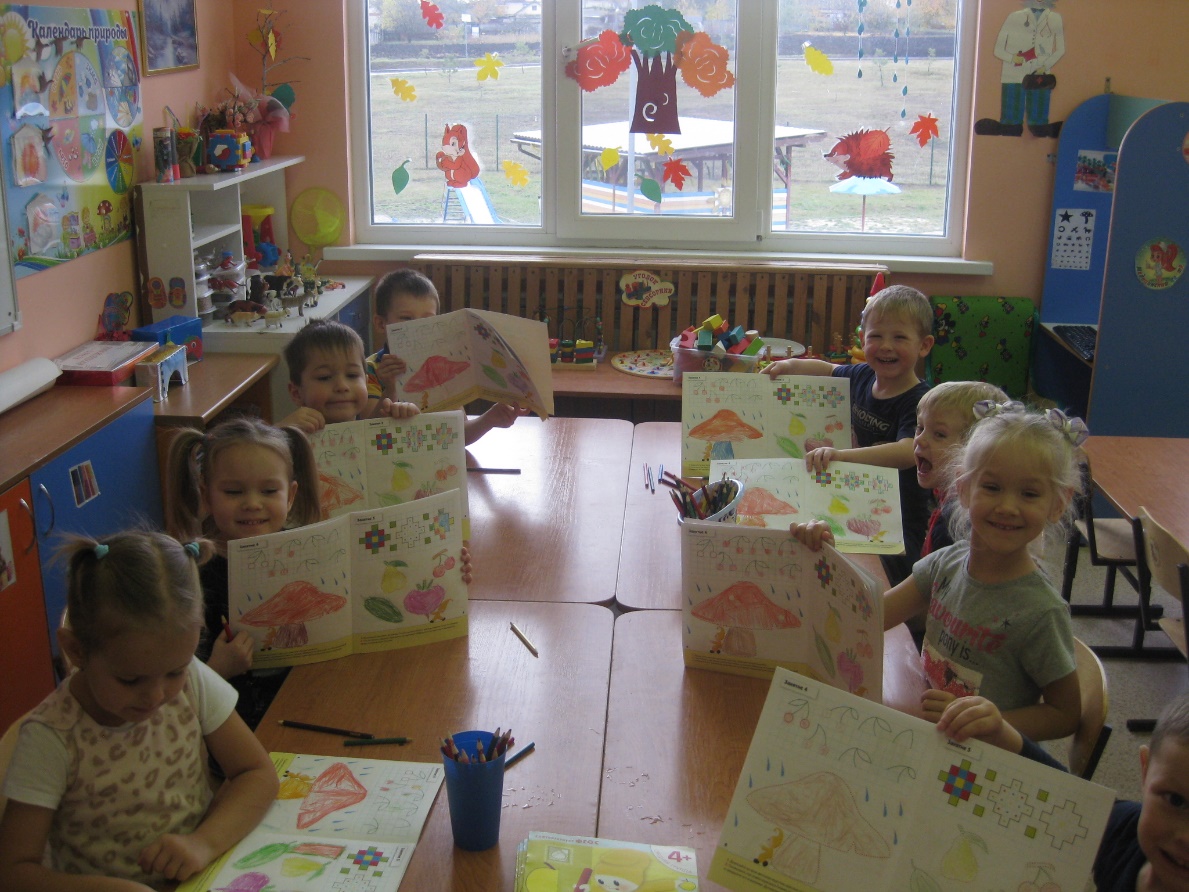 